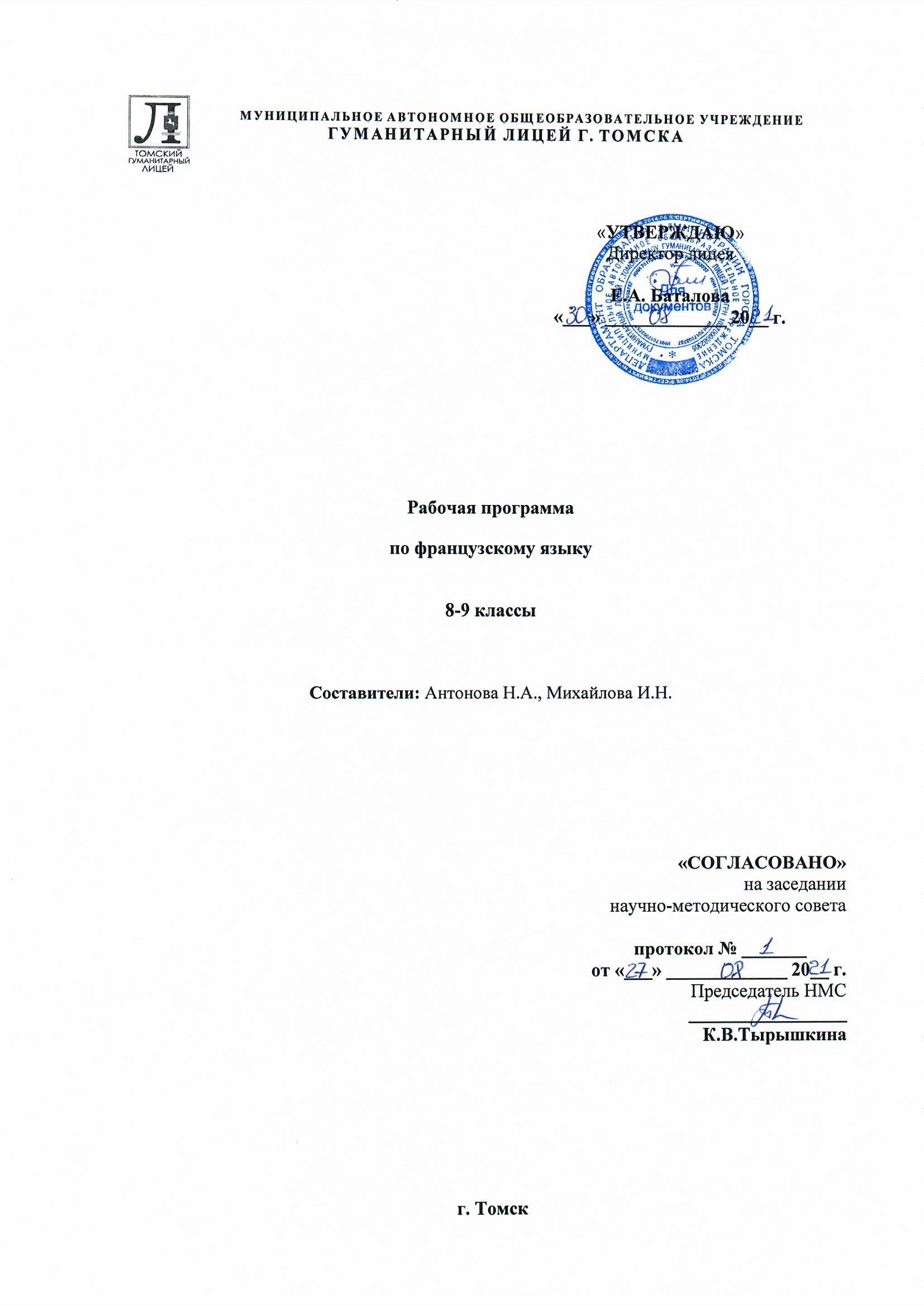 ПОЯСНИТЕЛЬНАЯ ЗАПИСКАРабочая программа по французскому языку как второму иностранному языку для 8-9 классов в МАОУ Гуманитарный лицей г. Томска соответствует требованиям Федерального государственного образовательного стандарта основного общего образования и соотносится с действующей примерной программой обучения французскому языку в основной общеобразовательной школе, ориентированной на общеевропейские компетенции владения иностранным языком, и составлена на основе следующих нормативных документов:Федеральный государственный образовательный стандарт основного общего образования /М-во образования и науки Российской Федерации. — М.: Просвещение, 2011. — 48 с. — (Стандарты второго поколения).Примерные программы основного общего образования. Иностранные языки. — М.: Просвещение, 2011 (Стандарты второго поколения).Образовательная программа МАОУ Гуманитарный лицей г. Томска.Программа по Второму иностранному языку (французский) для 8-9 классов является основой для создания календарно-тематического плана и является частью единого образовательного пространства в МАОУ Гуманитарный лицей, рассчитана на 136 учебных часов, в том числе:8 класс - 2 часа в неделю (34 учебных недели – 68 часов)9 класс - 2 часа в неделю (34 учебные недели – 68 часов)Учебно-методическое обеспечение дисциплины:8 – 9 классыУМК «Встречи» 7–9 классы (первый-третий годы обучения) авторы Н. А. Селиванова, А. Ю. Шашурина.Цели и задачи. В соответствии с государственным образовательным стандартом программа направлена на достижение следующих целей:развитие франкоязычной коммуникативной компетенции в совокупности ее составляющих;развитие личности учащегося. Достижение поставленных целей предусматривает решение следующих основных задач:обеспечение соответствия основной образовательной программы требованиям Федерального государственного образовательного стандарта основного общего образования (ФГОС ООО);обеспечение преемственности начального общего, основного общего, среднего общего образования;достижение планируемых результатов освоения программы по Французскому языку всеми обучающимися;установление требований к воспитанию и социализации обучающихся как части образовательной программы и соответствующему усилению воспитательного потенциала школы, обеспечению индивидуализированного психолого-педагогического сопровождения каждого обучающегося, формированию образовательного базиса, основанного не только на знаниях, но и на соответствующем культурном уровне развития личности, созданию необходимых условий для ее самореализации;обеспечение эффективного сочетания урочных и внеурочных форм организации учебных занятий, взаимодействия всех участников образовательных отношений;организацию интеллектуальных и творческих соревнований, научно-технического творчества, проектной и учебно-исследовательской деятельности.Все вышеуказанные задачи решаются в Гуманитарном лицее с соблюдением принциповкогнитивной направленности учебного процесса;деятельностного подхода;индивидуализации и дифференциации обучения;освоения современных технологий изучения ИЯ;формирования учебно-исследовательских умений.Изучение второго иностранного языка имеет ряд особенностей	 как формального, так и содержательного плана. К особенностям формального плана относятся: более сжатое количество часов и тот факт, что изучение начинается в основной школе. К особенностям содержательного плана относится контакт трех языков: родного, первого и второго иностранного (ИЯ1, ИЯ2). В таких условиях наблюдается как положительное, так и отрицательное влияние на обучающихся. При составлении тематического планирования необходимо учесть возможные пересечения с ИЯ1, чтобы избежать затруднений, а также использовать возможности опоры на ИЯ1. Структура ПрограммыРабочая программа включает три раздела:Планируемые результаты освоения обучающимися программы Французский язык для 8-9 классов.Основное содержание обучения.Тематическое планирование.I.ПЛАНИРУЕМЫЕ РЕЗУЛЬТАТЫ ОСВОЕНИЯ ОБУЧАЮЩИМИСЯПРОГРАММЫ ВТОРОЙ ИНОСТРАННЫЙ ЯЗЫК (ФРАНЦУЗСКИЙ) ДЛЯ 8-9 КЛАССОВФедеральный государственный образовательный стандарт основного общего образования формулирует требования к результатам освоения основной образовательной программы в единстве личностных, метапредметных и предметных результатов. Достижение личностных результатов оценивается на качественном уровне (без отметки). Сформированность метапредметных и предметных умений оценивается в баллах по результатам текущего, тематического и итогового контроля, а также по результатам выполнения практических работ. 	Личностные результаты освоения программы Второй иностранный язык (французский):1. Осознанное, уважительное и доброжелательное отношение к истории, культуре, религии, традициям, языкам, ценностям народов России и народов мира.2. Готовность и способность обучающихся к саморазвитию и самообразованию на основе мотивации к обучению и познанию; готовность и способность осознанному выбору и построению дальнейшей индивидуальной траектории образования на базе ориентировки в мире профессий и профессиональных предпочтений, с учетом устойчивых познавательных интересов.3. Формирование ответственного отношения к учению; уважительного отношения к труду, наличие опыта участия в социально значимом труде. Осознание значения семьи в жизни человека и общества, принятие ценности семейной жизни, уважительное и заботливое отношение к членам своей семьи.4. Формирование целостного мировоззрения, соответствующего современному уровню развития науки и общественной практики, учитывающего социальное, культурное, языковое, духовное многообразие современного мира.5. Развитие осознанного, уважительного и доброжелательного отношения к другому человеку, его мнению, мировоззрению, культуре, языку, вере, гражданской позиции. Готовность и способность вести диалог с другими людьми и достигать в нем взаимопонимания. 6. Формирование ценности здорового и безопасного образа жизни.7. Развитие эстетического сознания через освоение художественного наследия народов России и мира.8. Формирование основ экологической культуры, соответствующей современному уровню экологического мышления.Метапредметные результаты освоения программы Второй иностранный язык (французский) Метапредметные результаты включают освоенные обучающимися межпредметные понятия и универсальные учебные действия (регулятивные, познавательные, коммуникативные).Межпредметные понятияУсловием формирования межпредметных понятий (система, факт, закономерность, феномен, анализ, синтез) на учебных занятиях по французскому языку являются усовершенствование приобретённых ранее навыков работы с информацией, участие в проектной деятельности, развитие читательской компетенции.  По окончании основной школы, учащиеся смогут работать с текстами, преобразовывать и интерпретировать содержащуюся в них информацию, в том числе овладеют следующими универсальными учебными действиями:Регулятивные УУДУчащийся сможет самостоятельно определять цели обучения, ставить и формулировать новые задачи в учебе и познавательной деятельности, развивать мотивы и интересы своей познавательной деятельности. Учащийся сможет самостоятельно планировать пути достижения целей, в том числе альтернативные, осознанно выбирать наиболее эффективные способы решения учебных и познавательных задач. Учащийся сможет соотносить свои действия с планируемыми результатами, осуществлять контроль своей деятельности в процессе достижения результата, определять способы действий в рамках предложенных условий и требований, корректировать свои действия в соответствии с изменяющейся ситуацией. Учащийся сможет оценивать правильность выполнения учебной задачи, собственные возможности ее решения. Учащийся сможет владеть основами самоконтроля, самооценки, принятия решений и осуществления осознанного выбора в учебной и познавательной. Познавательные УУДОбучающийся сможет определять понятия, создавать обобщения, устанавливать аналогии, классифицировать, самостоятельно выбирать основания и критерии для классификации, устанавливать причинно-следственные связи, строить логическое рассуждение, умозаключение (индуктивное, дедуктивное, по аналогии) и делать выводы. Обучающийся сможет работать с текстами, преобразовывать и интерпретировать содержащуюся в них информацию.Обучающийся сможет овладеть культурой активного использования словарей и других поисковых системКоммуникативные УУДОбучающийся сможет организовывать учебное сотрудничество и совместную деятельность с учителем и сверстниками; работать индивидуально и в группе: находить общее решение и разрешать конфликты на основе согласования позиций и учета интересов; формулировать, аргументировать и отстаивать свое мнение. Обучающийся сможет осознанно использовать речевые средства в соответствии с задачей коммуникации для выражения своих чувств, мыслей и потребностей для планирования и регуляции своей деятельности; владеть устной и письменной речью, монологической контекстной речью.Обучающийся продолжит развитие компетентности в области использования информационно-коммуникационных технологий (далее – ИКТ).В ходе изучения предмета Второй иностранный язык (французский) обучающиеся приобретут опыт проектной деятельности как особой формы учебной работы, способствующей воспитанию самостоятельности, инициативности, ответственности, повышению мотивации и эффективности учебной деятельности; в ходе реализации исходного замысла на практическом уровне овладеют умением выбирать адекватные стоящей задаче средства, принимать решения, в том числе и в ситуациях неопределённости. Они получат возможность развить способность к разработке нескольких вариантов решений, к поиску нестандартных решений, поиску и осуществлению наиболее приемлемого решения.Предметные результаты освоения программы 
Второй иностранный язык (французский) Предметные результаты освоения учебного предмета «Второй иностранный язык» на уровне основного общего образования ориентированы на применение знаний, умений и навыков в учебных ситуациях и реальных жизненных условиях и должны отражать сформированность иноязычной коммуникативной компетенции на элементарном уровне (А1+) в совокупности ее составляющих – речевой, языковой, социокультурной, компенсаторной, учебно-познавательной. Предметные результаты должны обеспечивать: сформированность умений говорения: уметь вести разные виды диалога (этикетный, побудительный, диалог-расспрос, комбинированный диалог), в рамках освоенного предметного содержания речи в стандартных ситуациях неофициального и официального общения, со зрительными и (или) вербальными опорами, с соблюдением норм речевого этикета, принятых в стране изучаемого языка (до 5 реплик со стороны каждого обучающегося); создавать разные виды монологических высказываний (описание, в том числе характеристика; повествование) со зрительными и (или) вербальными опорами в рамках указанного предметного содержания речи (7–9 фраз); устно излагать основное содержание прочитанного/прослушанного текста (7–9 фраз);устно представлять результаты выполненной проектной работы (7–9 фраз); сформированность умений аудирования: воспринимать на слух и понимать основное содержание, а также нужную/интересующую/запрашиваемую информацию в несложных аутентичных текстах, содержащих некоторые неизученные языковые явления (время звучания текста/текстов для аудирования – до 1,5 минуты); сформированность умений чтения (смыслового чтения): читать про себя и понимать несложные аутентичные тексты разных жанров и стилей, содержащие отдельные неизученные языковые явления, с различной глубиной проникновения в их содержание в зависимости от поставленной коммуникативной задачи: с пониманием основного содержания, с пониманием нужной/запрашиваемой информации (объем текста/текстов для чтения: 400–500 слов); сформированность умений письменной речи: составлять план прочитанного/прослушанного текста; заполнять анкеты и формуляры, сообщая о себе основные сведения, в соответствии с нормами, принятыми в стране/странах изучаемого языка; писать личное письмо (в том числе электронное) в ответ на письмо-стимул, соблюдая речевой этикет, принятый в стране/странах изучаемого языка (объем письма до 90 слов); создавать небольшие письменные высказывания, с опорой на план, картинку, таблицу и (или) прочитанный/прослушанный текст (объем высказывания до 90 слов);письменно представлять результаты выполненной проектной работы (объем высказывания до 90 слов);овладение фонетическими, орфографическими и пунктуационными навыками:различать на слух и адекватно, без фонематических ошибок, ведущих к сбою коммуникации, произносить слова с правильным ударением и фразы с соблюдением их ритмико-интонационных особенностей, в том числе правила отсутствия фразового ударения на служебных словах; владеть правилами чтения и осмысленно читать вслух небольшие аутентичные тексты, построенные в основном на изученном языковом материале с соблюдением правил чтения и соответствующей интонации; применять правила орфографии в отношении изученного лексико-грамматического материала; владеть навыками использования точки, вопросительного и восклицательного знаков в конце предложения; запятой при перечислении; пунктуационного оформления личного письма (в том числе электронного); сформированность знания/понимания основных значений изученных лексических единиц (слов, словосочетаний, речевых клише); основных способов словообразования (аффиксация, словосложение, конверсия); особенностей структуры простых и сложных предложений и различных коммуникативных типов предложений изучаемого иностранного языка; признаков изученных грамматических явлений (с учетом изучаемого языка: видо-временных форм глаголов, модальных глаголов и их эквивалентов, артиклей, имен существительных, имен прилагательных и наречий, местоимений, числительных, предлогов); овладение навыками употребления изученных лексических единиц (слов, словосочетаний, речевых клише), основных морфологических форм и синтаксических конструкций в коммуникативно-значимом контексте, а также навыками образования родственных слов с использованием аффиксации, словосложения, конверсии; сформированность социокультурных знаний и умений: знать/понимать речевые различия в ситуациях официального и неофициального общения в рамках предметного содержания речи для 8–9 классов и использовать лексико-грамматические средства с учетом этих различий; знать/понимать и использовать в устной и письменной речи наиболее употребительную тематическую фоновую лексику и реалии страны/стран изучаемого языка в рамках указанного предметного содержания речи (основные национальные праздники, проведение выходных дней, этикетные особенности посещения гостей, традиции в питании); иметь элементарные представления о различных вариантах изучаемого иностранного языка; иметь базовые знания о социокультурном портрете и культурном наследии родной страны и стран изучаемого языка; уметь называть родную страну и страны изучаемого языка, их столицы на изучаемом языке; уметь кратко представить Россию и свою малую родину; уметь проявлять уважение к иной культуре и соблюдать нормы вежливости в межкультурном общении; уметь оказывать помощь зарубежным гостям в ситуациях повседневного общения; овладение компенсаторными умениями: использовать при говорении переспрос; при чтении и аудировании – языковую догадку, тематическое прогнозирование содержания, игнорирование информации, не являющейся необходимой для понимания основного содержания и нужной/интересующей/запрашиваемой информации; овладение специальными учебными умениями: использовать словари и справочники, в том числе электронные; осуществлять информационную переработку иноязычных текстов с их помощью;участвовать в проектной деятельности, в том числе межпредметного характера, требующей использования многоязычных источников информации и информационно-коммуникационных технологий; приобретение опыта практической деятельности в повседневной жизни:участвовать в учебно-исследовательской (в том числе проектной) деятельности предметного и межпредметного характера с использованием иноязычных материалов и применением информационно-коммуникационных технологий; достигать взаимопонимания в процессе устного и письменного общения с носителями иностранного языка; знакомить представителей других стран с культурой своей страны.II. ОСНОВНОЕ СОДЕРЖАНИЕ ОБУЧЕНИЯУчебный предмет «Второй иностранный язык» обеспечивает развитие иноязычных коммуникативных умений и языковых навыков, которые необходимы обучающимся для продолжения образования в школе или в системе среднего профессионального образования. Освоение учебного предмета «Второй иностранный язык» направлено на достижение обучающимися допорогового уровня иноязычной коммуникативной компетенции, позволяющем общаться на иностранном языке в устной и письменной формах в пределах тематики и языкового материала основной школы как с носителями иностранного языка, так и с представителями других стран, которые используют иностранный язык как средство межличностного и межкультурного общения.Изучение предмета «Второй иностранный язык» в части формирования навыков и развития умений обобщать и систематизировать имеющийся языковой и речевой опыт основано на межпредметных связях с предметами «Русский язык», «Литература», «История», «География», «Физика», «Музыка», «Изобразительное искусство» и др.Предметное содержание речиМежличностные отношения в семье, со сверстниками. Внешность и черты характера человека.Досуг и увлечения. Виды отдыха, путешествия. Транспорт. Покупки.Здоровый образ жизни.Школа. Каникулы.Профессии.Природа. Проблемы экологии. Климат, погода.СМИ и средства коммуникации.Страны второго иностранного языка и родная страна, их географическое положение, столицы, крупные города, достопримечательности, культурные особенности (праздники, знаменательные даты, традиции). Выдающиеся люди, их вклад в мировую культуру.Коммуникативные умения Говорение Диалогическая речьУмение вести диалоги этикетного характера, диалог-расспрос, диалог-побуждение к действию, диалог-обмен мнениями. Объем диалога – до 5 реплик со стороны каждого учащегося.  Продолжительность диалога – 1,5–2 минуты. Монологическая речьУмение строить связные высказывания о фактах и событиях с опорой и без опоры на прочитанный или услышанный текст, заданную вербальную ситуацию, изображения. Объем монологического высказывания 10 – 12 фраз. Продолжительность монологического высказывания –1–1,5 минуты. АудированиеВосприятие на слух и понимание несложных аутентичных аудио- и видеотекстов с разной глубиной и точностью проникновения в их содержание (с пониманием основного содержания, с выборочным пониманием) в зависимости от решаемой коммуникативной задачи и функционального типа текста.Жанры текстов: прагматические, публицистические.Типы текстов: высказывания собеседников в ситуациях повседневного общения, сообщение, беседа, интервью, объявление, реклама и др.Содержание текстов должно соответствовать возрастным особенностям и интересам учащихся и иметь образовательную и воспитательную ценность.Аудирование с полным пониманием содержания предполагает понимание речи учителя и одноклассников на уроке, а также понимание несложных текстов, построенных на полностью знакомом учащимся языковом материале или содержащих некоторые незнакомые слова. Время звучания текста – до 1 минуты.Аудирование с пониманием основного содержания текста осуществляется на несложных аутентичных текстах, содержащих наряду с изученными и некоторое количество незнакомых языковых явлений и предполагает умение определять основную тему и главные факты/события в воспринимаемом на слух тексте. Время звучания текстов для аудирования – до 1,5 минут. Аудирование с выборочным пониманием нужной/ интересующей/ запрашиваемой информации предполагает умение выделить значимую информацию в одном или нескольких несложных аутентичных коротких текстах. Время звучания текстов для аудирования – до 1,5 минут.Аудирование с пониманием основного содержания текста и с выборочным пониманием нужной/ интересующей/ запрашиваемой информации предполагает умение выделить необходимую информацию в одном или нескольких аутентичных коротких текстах прагматического характера, опуская избыточную информацию. Время звучания текстов для аудирования – до 1,5 минут.ЧтениеУмение читать и понимать аутентичные тексты с различной глубиной и точностью проникновения в их содержание (в зависимости от коммуникативной задачи): с пониманием основного содержания (ознакомительное чтение), с полным или выборочным пониманием нужной/ интересующей/ запрашиваемой информации.Жанры текстов: научно-популярные, публицистические, художественные, прагматические. Типы текстов: статья, интервью, рассказ, отрывок из художественного произведения, объявление, рецепт, рекламный проспект, стихотворение и др.Содержание текстов должно соответствовать возрастным особенностям и интересам учащихся, иметь образовательную и воспитательную ценность, воздействовать на эмоциональную сферу школьников.Независимо от вида чтения возможно использование двуязычного словаря.Чтение с пониманием основного содержания осуществляется на несложных аутентичных текстах в рамках предметного содержания, обозначенного в программе. Тексты могут содержать некоторое количество неизученных языковых явлений. Объем текстов для чтения – до 700 слов.Чтение с выборочным пониманием нужной/ интересующей/ запрашиваемой информации осуществляется на несложных аутентичных текстах, содержащих некоторое количество незнакомых языковых явлений. Объем текста для чтения – около 350 слов.Чтение с полным пониманием осуществляется на несложных аутентичных текстах, построенных на изученном языковом материале с использованием различных приемов смысловой переработки текста (языковой догадки, выборочного перевода). Объем текста для чтения – около 500 слов. Письменная речьУмение:делать выписки из текста для их использования в собственных высказываниях;заполнять анкеты и формуляры (указывать имя, фамилию, пол, гражданство, национальность, адрес);писать короткие поздравления с днем рождения и другими праздниками, выражение пожеланий (объемом 30–40 слов, включая адрес); писать личное письмо, в ответ на письмо-стимул с употреблением формул речевого этикета, принятых в стране изучаемого языка с опорой и без опоры на образец (расспрашивать адресата о его жизни, делах, сообщать то же самое о себе, выражать благодарность, давать совет, просить о чем-либо), объем личного письма около 100–120 слов, включая адрес. Языковые средства и навыкиОрфография и пунктуацияПравильное написание изученных слов. Правильное использование знаков препинания (точки, вопросительного и восклицательного знака) в конце предложения.Фонетическая сторона речиРазличения на слух в потоке речи всех звуков второго иностранного языка и навыки их адекватного произношения (без фонематических ошибок, ведущих к сбою в коммуникации). Соблюдение правильного ударения в изученных словах. Членение предложений на смысловые группы. Ритмико-интонационные навыки произношения различных типов предложений. Соблюдение правила отсутствия фразового ударения на служебных словах.Лексическая сторона речиНавыки распознавания и употребления в речи лексических единиц, обслуживающих ситуации общения в рамках тематики основной школы, наиболее распространенных устойчивых словосочетаний, оценочной лексики, реплик-клише речевого этикета, характерных для культуры стран изучаемого языка в объеме примерно 1000 единиц.Основные способы словообразования: аффиксация, словосложение и др. Многозначность лексических единиц. Синонимы. Антонимы. Лексическая сочетаемость. Грамматическая сторона речиНавыки распознавания и употребления в речи нераспространенных и распространенных простых предложений, сложносочиненных и сложноподчиненных предложений.Навыки распознавания и употребления в речи коммуникативных типов предложения: повествовательное (утвердительное и отрицательное), вопросительное, побудительное, восклицательное. Использование прямого и обратного порядка слов.Навыки распознавания и употребления в речи существительных в единственном и множественном числе в различных падежах; артиклей; прилагательных и наречий в разных степенях сравнения; местоимений (личных, притяжательных, возвратных, указательных, неопределенных и их производных, относительных, вопросительных); количественных и порядковых числительных; глаголов в наиболее употребительных видовременных формах действительного и страдательного залогов, модальных глаголов и их эквивалентов; предлогов. Социокультурные знания и уменияУмение осуществлять межличностное и межкультурное общение, используя знания о национально-культурных особенностях своей страны и страны/стран изучаемого языка, полученные на уроках иностранного языка и в процессе изучения других предметов (знания межпредметного характера). Это предполагает овладение:знаниями о значении родного и иностранного языков в современном мире;сведениями о социокультурном портрете стран, говорящих на втором иностранном языке, их символике и культурном наследии;сведениями о социокультурном портрете стран, говорящих на втором иностранном языке, их символике и культурном наследии; знаниями о реалиях страны/стран изучаемого языка: традициях (в питании, проведении выходных дней, основных национальных праздников и т. д.), распространенных образцов фольклора (пословицы и т. д.); представлениями о сходстве и различиях в традициях своей страны и стран изучаемого языка; об особенностях образа жизни, быта, культуры (всемирно известных достопримечательностях, выдающихся людях и их вкладе в мировую культуру) страны/стран изучаемого языка; о некоторых произведениях художественной литературы на изучаемом иностранном языке;умением распознавать и употреблять в устной и письменной речи в ситуациях формального и неформального общения основные нормы речевого этикета, принятые в странах изучаемого языка (реплики-клише, наиболее распространенную оценочную лексику); умением представлять родную страну и ее культуру на иностранном языке; оказывать помощь зарубежным гостям в нашей стране в ситуациях повседневного общения. Компенсаторные уменияУмение:переспрашивать, просить повторить, уточняя значение незнакомых слов;использовать в качестве опоры при порождении собственных высказываний ключевые слова, план к тексту, тематический словарь и т. д.; прогнозировать содержание текста на основе заголовка, предварительно поставленных вопросов и т. д.;догадываться о значении незнакомых слов по контексту, по используемым собеседником жестам и мимике;использовать синонимы, антонимы, описание понятия при дефиците языковых средств.В основу определения содержания обучения в 8-9 классах в Гуманитарном лицее положен анализ реальных или возможных потребностей, учащихся в процессе обучения, а также обязательный минимум содержания, очерченный в государственном образовательном стандарте основного общего образования по второму иностранному языку. При этом предполагается, что учащиеся могут сталкиваться с одними и теми же темами на каждом последующем этапе обучения, что означает их концентрическое изучение. Повторное обращение к той же самой или аналогичной тематике предполагает ее более детальный анализ, рассмотрение под иным углом зрения, углубление и расширение вопросов для обсуждения, сопоставления схожих проблем в различных франкоязычных странах, а также в родной стране учащихся.III. ТЕМАТИЧЕСКОЕ ПЛАНИРОВАНИЕ Тематическое планирование в 8 классе (первый год обучения) определяется выбором УМК «Встречи» для 8-9 класса в рамках следующей тематики:Тематическое содержание лексикиТематическое содержание основного курса грамматики Тематическое планирование в 9 классе (второй год обучения) определяется выбором УМК «Встречи» для 8-9 класса в рамках следующей тематики:Тематическое содержание лексикиВторой год обучения предполагает повторение грамматического материала, изученного в первый год обучения и расширение ранее изученных тем.Тематическое содержание курса грамматики (повторение)Тематическое содержание основного курса грамматикиУчебно-методическое обеспечение дисциплиныЛиния УМК Селивановой Н. А. и др. «Встречи» (7-9). Учебное пособие создано издательством «Просвещение» совместно с французским издательством «CLE International» и предназначено для учащихся, которые изучают французский в качестве второго или третьего иностранного языка в общеобразовательных организациях с нулевого уровня. Пособие создано с учётом требований Федерального государственного образовательного стандарта основного общего образования. Пособие способствует воспитанию поликультурной и многоязычной личности на основе формирования коммуникативной компетенции учащегося. Следуя этому подходу, учебный процесс максимально приближает учащегося к реальным ситуациям общения, а учебный материал содержит творческие задания на развитие основных составляющих коммуникативной компетенции – речевой, языковой, межкультурной, компенсаторной и учебно-познавательной. Пособие подразумевает работу с различными источниками информации, в том числе с нелинейными текстами (карты, диаграммы, таблицы, генеалогическое древо династии Бурбонов и др.), а также обучение на основе аутентичных текстов различных жанров и стилей (материалы Интернета, статьи из французской прессы, статистические данные различных опросов, туристические проспекты, меню, тексты песен и т. д.) и использования аудиозаписей, произведенных носителями языка. Пособие обеспечивает выход учащегося на уровень А1 согласно общеевропейской классификации уровней владения французским языком по окончании первого года обучения и выход учащегося на уровень А2+ согласно общеевропейской классификации уровней владения французским языком по окончании 9 класса (второго года обучения).Дополнительные учебно- методические пособия:Vocabulaire en dialogues, niveau Débutant. CLE International, 2017.Grammaire en dialogues, niveau Débutant. CLE International, 2018.Paroles en situations, A1-B2. Paris : Hachette Livre, 2015. – 160 p. – (Focus)Ecrits en situations, A1-B1. Paris : Hachette Livre, 2019. – 160 p. – (Focus)Практикум по французскому языку. Сборник упражнений по устной речи для начинающих. СПб.: Издательство «Союз», 2012. – 320 с. – (Изучаем иностранные языки).Двуязычные и одноязычные словари.Контроль результатов усвоения содержания образования в 8 -9 классе предполагает осуществление следующих видов контроля:входной (цель: оценка готовности к обучению на данном уровне образования);текущий (цель: оценка индивидуального продвижения в освоении программы учебного предмета);тематический контроль (цель: оценка уровня достижения тематических планируемых результатов по предмету);промежуточный (цель: оценка динамики формирования способности обучающихся к решению учебно-практических и учебно-познавательных задач);итоговый (цель: установление уровня образовательных достижений выпускников).ТемаКол-во часовПрирода, погода4Семья4Внешность, одежда и черты характера6Еда4Друзья, отношения между людьми2Школа, каникулы4Досуг и увлечения4Франция6Итого34ТемаКол-во часовГлаголы 1 группы в настоящем времени2Глаголы 2 группы в настоящем времени2Глаголы 3 группы в настоящем времени1Возвратные глаголы1Вопросительные предложения2Безличные предложения2Ближайшее будущее время4Ближайшее прошедшее время4Женский род существительных3Множественное число существительных3Женский род прилагательных 3Множественное число прилагательных3Притяжательные прилагательные3Определенный и неопределенный артикли1Итого34ТемаКол-во часовВиды отдыха, путешествия4Транспорт4Покупки, виды магазинов4Профессии4Здоровый образ жизни4Проблемы экологии4СМИ и средства коммуникации4Франкоговорящие страны, франкофония6Итого34ТемаКол-во часовНастоящее время глаголов 1, 2, 3 групп2Ближайшее прошедшее, ближайшее будущее времена2Вопросительные предложения1Притяжательные прилагательные1Женский род и множественное число существительных2Множественное число и женский род прилагательных2Итого10ТемаКол-во часовСтепени сравнения прилагательных2Способы образования и степени сравнения наречий2Пассивный залог4Прошедшее завершенное время (Passé composé)4Прошедшее незавершенное время (Imparfait)4Простое будущее время (Futur Simple)4Виды местоимений (pronoms relatifs, pronoms personnels : le, lui, leur, en, y)4Итого24